Early Literacy: PhonicsI encourage my child to engage in activities linked to recognising letters and sounds, such as using letter flashcards, listening for sounds on walk and playing games like I spy and matching sounds to pictures.Matching sounds gameshttps://www.phonicsbloom.com/uk/game/match-sounds?phase=1  which animal is making that sound?https://www.phonicsbloom.com/uk/game/whats-behind-the-door?phase=1 	     what animal is behind the door?https://www.phonicsplay.co.uk/resources/phase/1/welcome-to-the-zoo guess the animal in the boxhttps://www.phonicsplay.co.uk/resources/phase/1/sound-starters mystery sound buttonsYou could also have a go at these listening games:https://video.link/w/sZmAb https://video.link/w/ENmAb https://video.link/w/BSmAb https://video.link/w/4TmAb https://video.link/w/ZUmAb https://video.link/w/XsrCbhttps://www.bbc.co.uk/teach/school-radio/nursery-rhymes-songs-index/zhwdgwx a collection of Nursery rhymes https://www.bbc.co.uk/tiny-happy-people/nursery-rhymes-and-songs-collection support/ideas for parents when teaching nursery rhymesSocks and shakers.Fill socks with different items (eg. Pebbles in one, dried pasta in another and milk bottle lids in another). Tie up the socks so the items don’t fall out. Can your child guess what is in the socks by the way they feel and the sounds they make when shook? Musical StatuesAll you need is some music and a space to dance. Play the music and stop it every now and again. You and your child must both freeze as soon as the music stops.Initially, it may take a while for your child to realize the music has paused and to stop dancing, but you will see the difference over time as your child refines their listening skills.Telephone Game (Chinese whispers)Start with single words and slowly move up to phrases, then entire sentences as your child becomes more competent at listening.Make up a word or sentence and whisper it into your child’s ear, who must whisper it to the next family member, who continues passing the message around the table. The last person to hear the message says it out loud. This usually ends in laughter as the phrases often change and the message is broken. In time, your child will be able to listen to detail better and convey accurate messages.You can vary the sentences by using alliterations (e.g. my tiny teddy is talking) and rhyming sentences (e.g. do you have a blue shoe?). Also, change the order of who-whispers-to-who and allow your child to make up messages as well.Simon SaysThis classic game is excellent for making your child pay attention and listen to instructions.Call out instructions by saying, for example, “Simon Says put your hands on your shoulders”. When you give an example that doesn’t begin with “Simon Says”, such as “Jump three times”, your child must not do it.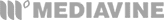 This means that for each instruction, your child must listen for two details:whether or not they must follow the orderwhat they need to doSome ideas for you to try:Simon says point to your toesSimon says touch your eyebrowsSimon says touch your elbowsSimon says touch your ankleSimon says touch your tongueSimon says touch your left shoulderSimon says touch your backSimon says tickle your armpitSimon says touch your right kneeSimon says touch your fingernailSimon says touch both elbows at the same timeSimon says fold your armsSimon says crisscross your legsSimon says touch your left shoulder with your right handSimon says wave your arms above your headSimon says twist from side to sideSimon says roll over twice on the groundSimon says pretend to be a fish and swim around the roomSimon says jump up and down ten times Simon says turn around two times and then clap your handsSimon says wiggle your nose. Simon says do three jumping jacks. Then, tap your head twice.Simon says blink five times. Then say the word pig.Simon says bark three times. Then sit down on the ground.Draw a Picture following InstructionsPlease feel free to adapt the following idea to meet your child’s level of understanding.Give your child a piece of paper and coloured crayons/pencils. Ask them to follow your instructions carefully. Giving your child one instruction at a time, say:Turn your paper over.Write your name in the top. If your child cannot write their name independently, write it on a separate piece of paper and encourage them to copy some letters. Turn your page over again. Draw a sun in the top corner.Draw three clouds at the top of your page.Draw a tree at the bottom of the page.Draw 4 apples on the tree.In the middle of the page, draw an aeroplane with 5 windows. Draw a big, red stripe on the aeroplane.Draw 3 birds next to the airplane.Draw some grass on the ground and 3 flowers.I Went to the Zoo and I Saw a…This game is more advanced than the previous ones and involves listening as well as memorising.Choosing any animal names, start the game by saying “I went to the zoo and I saw a monkey”. Your child then responds with “I went to the zoo and I saw a monkey and a lion”. You respond with “I went to the zoo and I saw a monkey, a lion and a tortoise”.For each turn, repeat the animals that have already been listed, in sequence, then add a new one. You may not repeat an animal.At first, this may be tricky, but with time you will be amazed at how many animals your child can remember